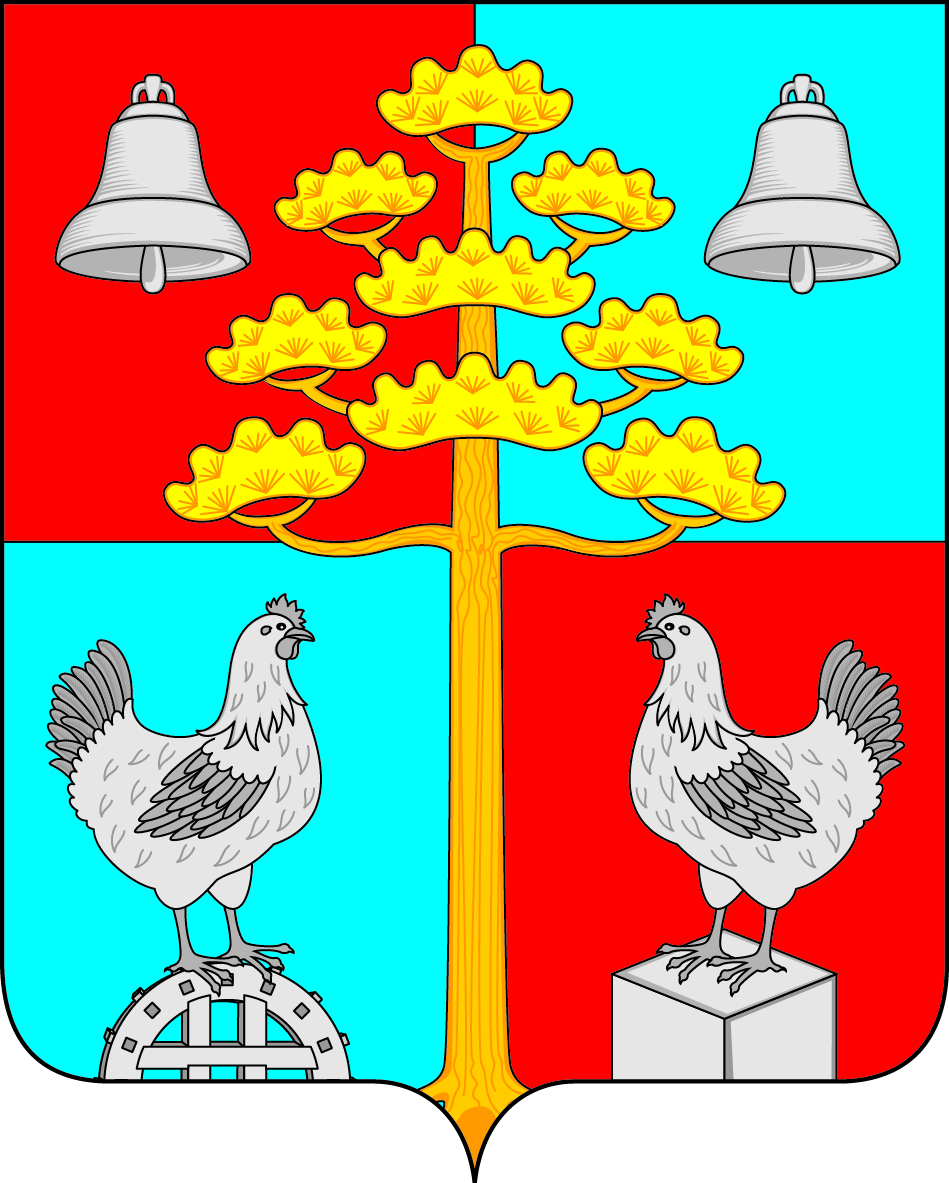 ПРОЕКТРоссийская ФедерацияИркутская областьАДМИНИСТРАЦИЯСОСНОВСКОГО СЕЛЬСКОГО ПОСЕЛЕНИЯУСОЛЬСКОГО МУНИЦИПАЛЬНОГО РАЙОНАИРКУТСКОЙ ОБЛАСТИПОСТАНОВЛЕНИЕОт   					                                                                    №с. СосновкаОб утверждении муниципальной программы «Использование и охрана земель на территории Сосновского сельского поселения Усольского муниципального района Иркутской области»В целях эффективного и качественного исполнения вопросов местного значения и полномочий органов местного самоуправления Сосновского сельского поселения Усольского муниципального района Иркутской области, в  соответствие с Федеральными законами от 06.10.2003г №131-ФЗ «Об общих принципах организации местного самоуправления в Российской Федерации», Постановлением администрации Сосновского сельского поселения Усольского муниципального района Иркутской области №76 от 11.08.2020г. «Об утверждении порядка разработки, формирования, утверждения, реализации и оценки эффективности реализации муниципальных программ сельского поселения Сосновского муниципального образования», Руководствуясь статьей 11 Земельного кодекса Российской Федерации, Федеральным законом от 10.01.2002 № 7-ФЗ «Об охране окружающей среды», руководствуясь ст.6, ст.45 Устава Сосновского сельского поселения Усольского муниципального района Иркутской области, администрация Сосновского сельского поселения Усольского муниципального района Иркутской области ПОСТАНОВЛЯЕТ:1. Утвердить муниципальную программу «Использование и охрана земель на территории Сосновского сельского поселения Усольского муниципального района Иркутской области».2. Настоящее постановление вступает в силу со дня его официального опубликования.            3. Ведущему специалисту по организационной работе опубликовать настоящее постановление  в периодическом печатном издании, газете «Сосновский вестник» и разместить на официальном сайте администрации Сосновского сельского поселения Усольского муниципального района Иркутской области в информационной телекоммуникационной сети «Интернет», по адресу:http// сосновка-адм.рф/.Глава Сосновского сельского поселенияУсольского муниципального района Иркутской области                                                                                                В.С. МелентьевУтвержденапостановлением администрации	Сосновского сельского поселенияУсольского муниципального районаИркутской области	От________ г. № ___МУНИЦИПАЛЬНАЯ ПРОГРАММА«Использование и охрана земель на территории Сосновского сельского поселения Усольского муниципального района Иркутской области» Ответственный исполнитель муниципальной программыадминистрация Сосновского сельского поселения Усольского муниципального района Иркутской областиОтветственное лицо за разработку муниципальной программыВедущий специалист по муниципальному хозяйству Кулинченко Евгения Александровна8(39543)98-500sosnovka-adm@mail.ru_______________________        В.С. Мелентьев                  Подпись   	                           ФИО2024 годПаспорт муниципальной программы«Использование и охрана земель на территории Сосновского сельского поселения Усольского муниципального района Иркутской области» (наименование муниципальной программы)Раздел 1. Общая характеристика сферы реализации муниципальной программыЗемля – важнейшая часть общей биосферы, использование ее связано со всеми другими природными объектами: водами, лесами, животным и растительным миром, полезными ископаемыми и иными ценностями недр земли. Без использования и охраны земли практически невозможно использование других природных ресурсов. При этом бесхозяйственность по отношению к земле немедленно наносит или в недалеком будущем будет наносить вред окружающей природной среде, приводить не только к разрушению поверхностного слоя земли - почвы, ее химическому и радиоактивному загрязнению, но и сопровождаться экологическим ухудшением всего природного комплекса.Земля используется и охраняется в Российской Федерации как основа жизни и деятельности народов, проживающих на соответствующей территории. Эта формула служит фундаментом прав и обязанностей государства, занятия общества и землепользователей использованием и охраной земли в соответствии с действующим законодательством.Использование значительных объемов земельного фонда в различных целях накладывает определенные обязательства по сохранению природной целостности всех звеньев экосистемы окружающей среды. В природе все взаимосвязано. Поэтому нарушение правильного функционирования одного из звеньев, будь то лес, животный мир, земля, ведет к дисбалансу и нарушению целостности экосистемы. Территории природного комплекса – лесные массивы, водные ландшафты, овражные комплексы, озелененные пространства природоохранные зоны и другие выполняют важнейшую роль в решении задачи обеспечения условий устойчивого развития сельского поселения.Программа «Использование и охрана земель на территории Сосновского сельского поселения Усольского муниципального района Иркутской области» (далее – Программа) направлена на создание благоприятных условий использования и охраны земель, обеспечивающих реализацию государственной политики эффективного и рационального использования и управления земельными ресурсами в интересах укрепления экономики Сосновского муниципального образования.Нерациональное использование земли, потребительское и бесхозяйственное отношение к ней приводят к нарушению выполняемых ею функций, снижению природных свойств. Проблемы устойчивого социально-экономического развития Сосновского муниципального образования и экологически безопасной жизнедеятельности его жителей на современном этапе тесно связаны с решением вопросов охраны и использования земель. На уровне муниципального образования можно решать местные проблемы охраны и использования земель, причем полным, комплексным и разумным образом в интересах не только ныне живущих людей, но и будущих поколений.Раздел 2. Сроки и этапы реализации муниципальной программыВ рамках реализации муниципальной программы, основных мероприятий, направленных на достижение цели и задач, выделения этапов не требуется.Срок реализации программы 2024 - 2029 год.Раздел 3. Цели и задачи муниципальной программыОсновными принципами муниципальной политики в сфере использования и охраны земель на территории поселения являются: законность и открытость деятельности администрации Сосновского сельского поселения Усольского муниципального района Иркутской области, эффективность. Целями программы являются предотвращение и ликвидация загрязнения, истощения, деградации, порчи, уничтожения земель и почв и иного негативного воздействия на земли и почвы, а также улучшение экологической обстановки на территории поселения, сохранение природы поселения для обеспечения здоровья и благоприятных условий жизнедеятельности населения.Для достижения поставленных целей предполагается решение следующих задач:- защита земель от водной и ветровой эрозии, иссушения, уплотнения, загрязнения химическими веществами, в том числе радиоактивными, иными веществами и микроорганизмами, загрязнения отходами производства и потребления и другого негативного воздействия;- защита территории поселения от зарастания деревьями и кустарниками, сорными растениями, сохранение достигнутого уровня мелиорации;- сохранение и восстановление зеленых насаждений.Реализация данной программы будет содействовать вовлечение в оборот новых земельных участков; повышению инвестиционной привлекательности поселения, соответственно росту экономики, более эффективному использованию и охране земель.В результате выполнения мероприятий программы будет обеспечено:- охрана земель;- повышение экологической безопасности населения и качества его жизни, а также инвестиционной привлекательности поселения, рост экономики;Раздел 4. Перечень мероприятий, направленных на достижение цели и задач в сфере реализации программы.В результате выполнения мероприятий программы будет обеспечено:- охрана земель;- повышение экологической безопасности населения и качества его жизни, а также инвестиционной привлекательности поселения, рост экономики.Раздел 5. Перечень целевых показателей в количественном и/или качественном выражении, характеризующий достижение поставленных целей и задачДля достижения поставленных целей и задач муниципальной программы разработаны следующие целевые показатели:- количество проведенных мероприятий по вопросам охраны земель;-площадь убранной территории к общей площади населенного пункта;-количество размещенных на официальном сайте администрации информационных материалов по благоустройству территории.Раздел 6. Объемы финансирования муниципальной программы по источникам и срокамФинансирование мероприятий муниципальной программы осуществляется за счет местного бюджета, общий объем финансирования на 2024 – 2029 годы составляет 00,0 тыс. руб., в том числе по годам:2024 – 0,0 тыс. руб.;2025 – 0,0 тыс. руб.;2026 – 0,0 тыс. руб.;2027 – 0,0 тыс. руб.;2028 – 0,0 тыс. руб.;2029 – 0,0 тыс. руб.;Обоснование затрат, необходимых для реализации мероприятий муниципальной программы, представлено в приложении 2 к муниципальной программе, таблица1.Раздел 7. Анализ рисков реализации муниципальной программы и описание мер управления рисками реализации муниципальной программыРеализация мероприятий муниципальной программы связана с различными рисками, как обусловленными внутренними факторами и зависящими от ответственного исполнителя, соисполнителей и участников муниципальной программы (организационные риски), так и относящимися к внешним факторам (риски изменения законодательства, экономические риски и риски финансового обеспечения). Комплексная оценка рисков, возникающих при реализации мероприятий муниципальной программы, приведена в таблице:Раздел 8. Ожидаемые конечные результаты реализации муниципальной программыРеализация данной программы будет содействовать упорядочение землепользования; эффективному использованию и охране земель, восстановлению нарушенных земель и повышению экологической безопасности населения сельского поселения и качества его жизни; повышению инвестиционной привлекательности сельского поселения, соответственно росту экономики, а также увеличению налогооблагаемой базы.Приложение 1к муниципальной программе«Использование и охрана земель на территории Сосновского сельского поселенияУсольского муниципального районаИркутской области»Сведения о составе и значениях целевых показателей муниципальной программы «Использование и охрана земель на территории Сосновского сельского поселения Усольского муниципального района Иркутской области». (наименование муниципальной программы)Приложение 2к муниципальной программе«Использование и охрана земель на территорииСосновского сельского поселенияУсольского муниципального районаИркутской области»Таблица 1Обоснование затрат по мероприятиям муниципальной программыОтветственный исполнитель муниципальной программыАдминистрация Сосновского сельского поселения Усольского муниципального района Иркутской областиСоисполнители муниципальной программы-Участники муниципальной программы-Подпрограммы муниципальной программы-Цель муниципальной программы-обеспечение рационального использования земель;-обеспечение охраны и восстановление плодородия земель;- предотвращение загрязнения, захламления, нарушения земель, других негативных (вредных) воздействий хозяйственной деятельности.Задачи муниципальной программыОбеспечение организации рационального использования и охраны земель на территории сельского поселения.Сроки и этапы реализации муниципальной программы2024–2029 годы Целевые показатели муниципальной программы- количество проведенных мероприятий по вопросам охраны земель;- площадь убранной территории к общей площади населенного пункта;- количество размещенных на официальном сайте администрации информационных материалов по благоустройству территории.Объемы финансирования муниципальной программы по источникам и срокамОбщий объем финансирования муниципальной программы на 2024-2029 годы составит 00,0 тыс. руб., в том числе по годам:2024 год – 00,0 тыс. рублей в том числе:- 00,0 тыс. руб. - федеральный бюджет;- 00,0 тыс. руб. - областной бюджет;- 00,0 тыс. руб. - местный бюджет.2025 год – 00,0 тыс. рублей в том числе:- 00,0 тыс. руб. - федеральный бюджет;- 00,0 тыс. руб. - областной бюджет;- 00,0 тыс. руб. - местный бюджет.2026 год – 00,0 тыс. рублей в том числе:- 00,0 тыс. руб. - федеральный бюджет;- 00,0 тыс. руб. - областной бюджет;- 00,0 тыс. руб. - местный бюджет.2027 год – 00,0 тыс. рублей в том числе:- 00,0 тыс. руб. - федеральный бюджет;- 00,0 тыс. руб. - областной бюджет;- 00,0 тыс. руб. - местный бюджет.2028 год – 00,0 тыс. рублей в том числе:- 00,0 тыс. руб. - федеральный бюджет;- 00,0 тыс. руб. - областной бюджет;- 00,0 тыс. руб. - местный бюджет.2029 год – 00,0 тыс. рублей в том числе:- 00,0 тыс. руб. - федеральный бюджет;- 00,0 тыс. руб. - областной бюджет;- 00,0 тыс. руб. - местный бюджет.Ожидаемые конечные результаты реализации муниципальной программы- эффективное использование земель;- восстановление нарушенных земель и повышение экологической безопасности населения и качества его жизни.№ п/пОписание рисковМеры по снижению рисков1.Риски изменения законодательстваРиски изменения законодательства1.1.Изменения федерального и регионального законодательства в сфере реализации муниципальной программы.Осуществление мониторинга изменения федерального и регионального законодательства с оценкой возможных последствий. Актуализация нормативно-правовых актов Иркутского района в сфере реализации муниципальной программы.2.Экономические рискиЭкономические риски2.1.Влияние общей экономической ситуации в Российской Федерации на показатели эффективности реализации муниципальной программы.Осуществление мониторинга экономической ситуации в Российской Федерации с оценкой возможных последствий. Актуализация муниципальной программы.3.Финансовые рискиФинансовые риски3.1.Риск недостаточной обеспеченности финансовыми ресурсами мероприятий муниципальной программы.Мониторинг и оценка эффективности программных мероприятий с целью возможного перераспределения средств внутри муниципальной программы.4.Организационные рискиОрганизационные риски4.1.Несвоевременное принятие управленческих решений в сфере реализации муниципальной программы.Оперативное реагирование на выявленные недостатки в процедурах управления, контроля и кадрового обеспечения реализации муниципальной программы.№ п/пНаименование целевого показателяЕд. изм.Значения целевых показателейЗначения целевых показателейЗначения целевых показателейЗначения целевых показателейЗначения целевых показателейЗначения целевых показателейЗначения целевых показателей№ п/пНаименование целевого показателяЕд. изм.отчетный годтекущий год (оценка)первый год действия программывторой год действия программытретий год действия программы…год завершения действия программы12345678910Муниципальная программа «Использование и охрана земель на территории Сосновского сельского поселения Усольского муниципального района Иркутской области».Муниципальная программа «Использование и охрана земель на территории Сосновского сельского поселения Усольского муниципального района Иркутской области».Муниципальная программа «Использование и охрана земель на территории Сосновского сельского поселения Усольского муниципального района Иркутской области».Муниципальная программа «Использование и охрана земель на территории Сосновского сельского поселения Усольского муниципального района Иркутской области».Муниципальная программа «Использование и охрана земель на территории Сосновского сельского поселения Усольского муниципального района Иркутской области».Муниципальная программа «Использование и охрана земель на территории Сосновского сельского поселения Усольского муниципального района Иркутской области».Муниципальная программа «Использование и охрана земель на территории Сосновского сельского поселения Усольского муниципального района Иркутской области».Муниципальная программа «Использование и охрана земель на территории Сосновского сельского поселения Усольского муниципального района Иркутской области».Муниципальная программа «Использование и охрана земель на территории Сосновского сельского поселения Усольского муниципального района Иркутской области».Муниципальная программа «Использование и охрана земель на территории Сосновского сельского поселения Усольского муниципального района Иркутской области».1Количество ликвидированных стихийных свалокшт.01111112Площадь убранной территории к общей площади населенного пунктага23333333Вовлечение в хозяйственный оборот пустующих и нерационально используемых земельшт/га1/41/71/81/81/81/81/8№п/пНаименование мероприятияРасчет затрат (с пояснениями)Нормативная ссылка *12341Разъяснение гражданам норм земельного законодательства РФ путем размещения информации на информационных стендах, на официальном сайте администрации00,0Федеральный закон от 06.10.2003 N131-ФЗ (ред. от 20.07.2020) "Об общих принципах организации местного самоуправления в Российской Федерации2Организация регулярных мероприятий по очистке территории муниципального образования от мусора, в том числе несанкционированных свалок00,0Федеральный закон от 06.10.2003 N131-ФЗ (ред. от 20.07.2020) "Об общих принципах организации местного самоуправления в Российской Федерации3Проведение мероприятий по благоустройству населенных пунктов (субботники)00,0Федеральный закон от 06.10.2003 N131-ФЗ (ред. от 20.07.2020) "Об общих принципах организации местного самоуправления в Российской Федерации4Выявление пустующих и нерационально используемых земель и своевременное вовлечение их в хозяйственный оборот00,0Федеральный закон от 06.10.2003 N131-ФЗ (ред. от 20.07.2020) "Об общих принципах организации местного самоуправления в Российской Федерации5Защита от заражения земель карантинными вредителями и болезнями растений, от зарастания кустарником и сорной травой00,0Федеральный закон от 06.10.2003 N131-ФЗ (ред. от 20.07.2020) "Об общих принципах организации местного самоуправления в Российской Федерации"